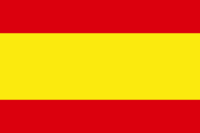 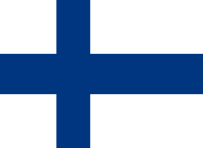 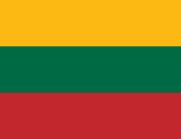 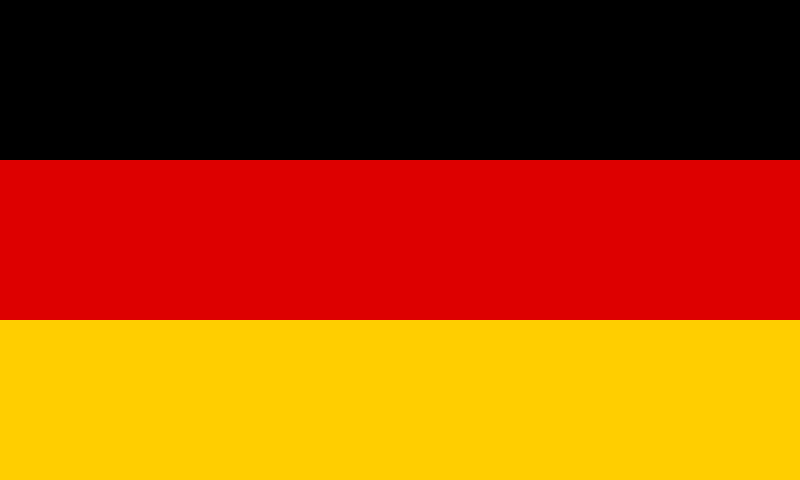 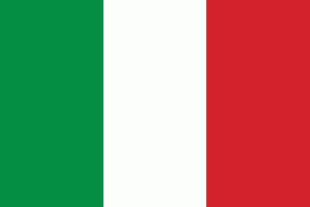 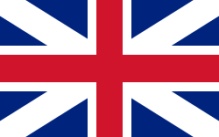 HOLAHEISVEIKIHALLOCIAOHELLOADIÓSNÄKEMIINSUDIEFREILOSADDIOGOOD BYEGRACIASKIITOSACIÜDANKGRAZIETHANK YOUBUENOS DÍASHYVÄÄHUOMENTALABAS     RYTASGUTEN MORGENBUONGIORNOGOOD MORNINGPOR FAVOROLE HYVÄPRASAUBITTEPER FAVOREPLEASECOLEGIOKOULUMOKYKLASCHULESCUOLASCHOOL